Vanjärvi-seura ryVUOSIKERTOMUS 2016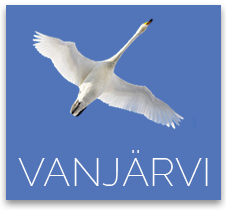 VANJÄRVI-SEURA RY:N HALLITUS JA TOIMIHENKILÖTEdellinen hallitus jatkoi toimintaansa alkuvuoden ajan. Vuosikokous valitsi hallituksen uusiksi jäseniksi Ville-Veikko Lehtimäen ja Pirkko Kaskisen. Hallituksen puheenjohtajana jatkoi toista vuotta Mari Vainio.Uusi hallitus piti järjestäytymiskokouksensa 11.5.2016 (Hallituksen kokous 4/2016)Hallituksen kokoonpano, tehtäväjako ja vastuualueet olivat tästä eteenpäin seuraavat:VANJÄRVI-SEURA RY:N HALLITUS 2016MARI VAINIO		Puheenjohtaja	KARI-PEKKA RÄSÄNEN    	Varapuheenjohtaja		Pöytäkirjantarkastaja/ääntenlaskijaSUVI NUOTIO 	Sihteeri		Kulttuurijaoston yhteyshenkilö		Vihdin museon yhteyshenkilö		Vanjärvi – kylän tarina -projektin vastaavaKATI TAMMIO		RahastonhoitajaMARKKU EVELÄ 	Vanjärven Erämiehet ry:n yhteyshenkilö		Kalastuskunnan yhteyshenkilöPIRKKO KASKINEN	Uudenmaan Kylät ry:n yhteyshenkilö		Suomen kylätoiminta ry:n yhteyshenkilöVILLE-VEIKKO LEHTIMÄKI	Kesäjuhlatoimikunnan vastaava Turvallisuusasioiden vastaavaAnniskeluluvan vastaava Viakas ry:n yhteyshenkilö Pöytäkirjantarkastaja/ääntenlaskijaJANNE NUOTIO 	Kalevan Viesti ry:n yhteyshenkilö		Kunnossa Kaiken Ikää -ohjelman yhteyshenkilö		Vanjärven liikunta-alueiden vastaava	ANTTI PEISA 		Vanjärven Martat ry:n yhteyshenkilö		Sähköisen viestinnän ja toiminnan vastaava		 Kyläkahvitoiminnan vastaavaHEIKKI POUKKA 	Järviasioiden ja uimarannan vastaavaMARJO SIMPANEN	Vanjärven Maaseutunaiset ry:n yhteyshenkilöPAULA STEELE	Vanjärven seurojentalon vuokrausvastaava		Vanjärven Vanhempainyhdistys ry:n yhteyshenkilö		Leikekirjavastaava Ykkösakselin yhteyshenkilö		Puutarhavastaava		Avaimet maisemaan -projektin yhteyshenkilöESA TAMMIO   	Vanjärven seurojentalon ylläpitovastaava		Kyläsuunnittelutyöryhmän vastaava Vihdin kunnan yhteyshenkilö		Pro Vanjärvi-toimikunnan yhteyshenkilö		Partiotoiminnan yhteyshenkilö		Vanjärven Facebook-ryhmän vastaavaMUUT HALLITUKSEN TOIMIHENKILÖTToiminnantarkastaja 			RAIMO VAINIO-KAILAVaratoiminnantarkastaja 			MARJA SAARA VAINIO-KAILASRK:n ja Vanjärven Diakoniakerhon yhteyshenkilö 	AIRI TAPONENKOKOUKSETVanjärvi-seura ry:n vuosikokous pidettiin Vanjärven seurojentalolla 3.4.3016.Kokouksen puheenjohtajana toimi Jorma Kirveskallio. Kokous käsitteli hallituksen jäsenmuutosten lisäksi sääntömääräiset asiat ja vastuuvapaus hallitukselle ja muille vastuuvelvollisille myönnettiin. Toiminnantarkastajaksi valittiin Raimo Vainio-Kaila ja varatoiminnantarkastajaksi Marja Saara Vainio-Kaila.Vuosikokous hyväksyi myös hallituksen esittämän sääntömuutoksen, jonka hallitus päivitti asianmukaisesti PRH:lle.Hallitus on kokoustanut seuraavasti:Tiistai 5.1.2016		1/2016Keskiviikko 20.1.2016		2/2016Torstaina 17.3.2016		3/2016Keskiviikko 11.5.2016		4/2016 (järjestäytymiskokous)Perjantai 27.5. – maanantai 30.5.2016	5/2016 (sähköpostikokous)Maanantai 4.7.2016		6/2016Keskiviikko 31.8.2016		7/2016Maanantai 10.10.2016		8/2016Tiistai 29.11.2016		9/2016Varsinaisten kokousten lisäksi hallitus on tehnyt tiivistä yhteistyötä neuvotellen ja tiedottaen mm. sähköpostin ja puhelimen välityksellä.TOIMINNAN PARANNUKSETKoska yhdistyksen oma pääoma ja maksuvalmius mahdollistivat toiminnan parantamisen, päätettiin toimintavuonna tehdä investointeja seurojentalon peruskunnostuksiin, toiminnallisuuden parantamiseen, pienhankintoihin, audiotekniikkaan sekä siistimiseen ja estetiikkaan.KYLÄAVUSTAJAVanjärvi-seura palkkasi Kyläapu-hankkeen kautta kyläavustajan, Mikael Katiskon ajalle 1.7-31.12.2016. Kyläavustaja teki 65-prosenttista työaikaa. Kyläavustajan palkkatuki on 100 %, joten kulut työntekijästä olivat yhdistykselle hyvin pienet. Mikael on rakennusalan ammattilaisena lähinnä kunnostanut seurojentaloa ja rakentanut sinne esim. varastotiloja. Mikael on mm. rakentanut ja purkanut Kesäjuhlarakenteita, rakentanut seurojentalon yläkertaan uuden komeron, korjannut yläpohjan ja piipun vieruksen sekä parantanut lämpöeristyksen, tehnyt loppuun yläkerran kokoustilassa olevan komeron ja asentanut sinne portaat välikatolle pääsemiseksi. Hän on myös rakentanut salin lavan yläosaan säilytysparven, uudet lapsiportit, Vanjärven tervetuloa-kylttien pohjat ja uuden ulkoilmoitustaulun. Näiden lisäksi hän on rakentanut loppuun lavan vierellä olevan säilytystilan ja muita keskeneräisiä kohteita. Mikael on myös kitannut ja maalannut seiniä, tehnyt erilaisia kaiteita, listojen- ja muita purkuja/korjauksia/kiinnityksiä. Näiden lisäksi hän on toiminut ”yleistalonmiehenä” ja avustanut tapahtumien järjestämisessä, sekä huolehtinut mm. ruohonleikkuusta sekä lumenluonnista.Edellä mainittujen lisäksi kyläavustaja on ollut kyläläisten käytettävissä hintaan 10 €/h (+matkakulut) esim. ruohonleikkaus-, lumenluonti-, kauppakäynti- tms. töissä.VANJÄRVEN SEUROJENTALON YLLÄPITO JA KORJAUKSETSeurojentaloa käytiin paikka kerrallaan läpi raivaten ja siivoten, tarpeetonta hävittäen ja kiertoon laittaen, käytettävyyttä ja kodikkuutta lisäten, tavaroiden löytämistä helpottaen ja tarvittavia hankintoja tehden. Samalla kirjattiin ylös mm. laitteiden käyttöohjeita. Talolla teetettiin palotarkastus, ja ammattilaisapua käytettiin myös mm. öljysäiliön ja lämmitysuunin tarkastamisessa ja huoltamisessa sekä nuohouksessa. Samoin LVI-töinä teetettiin mm. uusien keittiön ylähana.Useita nykyisen ja myös edellisten hallitusten kaavailemia rakennus-, kunnostus- ja korjaustoimenpiteitä saatiin valmiiksi pitkälti kyläavustaja Katiskon ansiosta. (Ks. edellinen kohta). Myös talon äänentoistoa parannettiin.Seurojentalolle päätettiin rakentaa kylmä ulkovarasto. Esa Tammion tätä varten laatimat piirustukset tarkennettiin, mutta aikaisin alkanut talvi siirsi perustusten tekemisen syksystä keväälle 2017. Varastoon käytetään omarahoituksen lisäksi Kotiseutuliitolta saatu 5 000 euron avustus.Ykkösakselilta haettiin LIVE-hankkeen kautta 50 %:n avustusta seurojentalon lämmitysjärjestelmän uusimiseen etäohjattaviksi ilmalämpöpumpuiksi nykyisten öljy- ja suorasähkölämmityksen sijasta. Avustus saatiin ja tätä varten tehtiin tarkennetut suunnitelmat. Yhteismaiden myynnistä ei 2016 saatu seurojentalon ylläpitoon/kunnostukseen varattuja varoja, mutta asiasta neuvotellaan uudelleen alkavana toimintavuotena.SEUROJENTALON VUOKRAUKSET JA KÄYTTÖASTEVanjärven seurojentaloa vuokrattiin Vanjärvi-seuran ja sen yhdistysjäsenten järjestämien tapahtumien lisäksi yksityisiin tapahtumiin. Vuokraustoiminnasta vastasi Paula Steele.Hallituksen tavoite, seurojentalon käyttöasteen nouseminen, toteutui selvästi.Käyntikertoja seurojentalolla vuonna 2016 oli yhteensä noin 3 800, joten nousua viime toimintakauden noin 2 200 käyntikerrasta oli reilut 70 %.Hallitus päivitti seurojentalon vuokraperiaatteita ja hintoja toimikauden kuluessa.(LIITE 1)KYLÄSUUNNITELMAVanjärven kyläsuunnitelmassa käydään läpi Vanjärven historiaa, erityispiirteitä ja aktiivista kolmatta sektoria. Siinä listataan konkreettisesti eri asioiden nykytilaa ja tavoitteita sekä toteutussuunnitelmia, ja esitetään kehitysajatuksia ja ideoita kylämme puolesta.Vanjärvi-seura osallistui vuonna 2016 vahvasti kyläsuunnitelman käytännön toteuttamiseen.MUUTA HALLITUKSEN TOIMINTAAUusi hallitus toimi aktiivisesti päätavoitteenaan tehdä yhdessä hyvää Vanjärven kylälle ja sen asukkaille.Hallitus on toimintavuotena 2016 mm.Vastannut seurojentalon vuokraustoiminnasta ja käytöstä Ylläpitänyt Vanjärven uimapaikkaa yhdessä Jokikunnan kylätoimikunnan kanssaAnonut ELY-keskukselta Maijanojantiellä nopeusrajoituksen laskemista nykyisestä määrityksestä 80 km/h rajoitukseen 60 km/hPäivittänyt pankkitilinsä sekä Procountorin käyttöoikeudetAvannut ehdollisen tilin Karkkilan V. Leino -rautakauppaanTarkentanut seurojentalon irtaimiston vakuutustaSiirtynyt sähköiseen taloushallintoon ja laskujen hyväksyttämiseen. Tämä mahdollistaa mm. reaaliaikaisen talouden seuraamisen ja helpottaa tilinpäätöksen kokoamistaRekrytoinut uusia jäseniä ja ylläpitänyt jäsenrekisteriä Mahdollistanut geokätköilyn seurojentalon piha-alueellaAnonut ja saanut Vihdin Asukas- ja Kylätoiminta ry:ltä 600 euron avustuksenJulkaissut Antti Peisan johdolla 18.5. uudet vanjarvi.fi -kotisivut ja ylläpitänyt sivuja mm. päivittämällä tietoja ja tapahtumiaPitänyt Wuosisatamarkkinoilla 20.8 Vanjärvi-pistettä, jossa jaettiin tietoa kylästä ja seurojentalostaHallituksen puheenjohtaja osallistui myös Uudenmaan Kylät ry:n järjestämään Kyläpäällikkökoulutukseen.KYLÄLÄISILLE JÄRJESTETYT TAPAHTUMAT JA HARRASTEETVanjärvi –kylän tarinaVanjärvi-seura ry ja Vihdin museo toteuttavat yhdessä vuosien 2016 ja 2017 aikana "Vanjärvi - kylän tarina" -hankkeen. Hanke on osa Länsi-Uudenmaan ammattimuseoiden dokumentointiprojektia "Stop! Kohtaa menneisyytesi". Vuonna 2016 Vanjärvellä järjestettiin seitsemän muisteluiltaa, joissa kaikissa oli eri teema ja joihin osallistui yhteensä noin 400 henkilöä. Illat nauhoitettiin, ja lisäksi Matti Mäki Vihdin museosta teki 13 yksilöhaastattelua. Näin kerätty muistitieto talletettiin Vihdin museon arkistoihin, samoin kyläläisiltä kerätyt yli 600 valokuvaa. Muisteluiltojen lisäksi järjestettiin Vanjärven kylämuseolla Irma Hyytiäisen luona perinnepäivä, joka houkutteli paikalle lähemmäs sata osallistujaa. Perinnepäivä liittyi valtakunnalliseen Avoimet kylät -tapahtumaan, joka pidettiin 11.6. Päivän aikana sai kokeilla erilaisia käytännön perinnetaitoja, kuten matonkuteiden leikkuuta, vastantekoa, voin kirnuamista, käpylehmien askartelua ja jousipyssyjen veistämistä. Irma Hyytiäinen esitteli museonsa aarteita kertoen mm. vanhoista työtavoista ja evakkokokemuksistaan. Kesäjuhlilla 9.7. julkistettiin "Vanjärvi tänään" -valokuvauskilpailu, joka päättyi 31.10. Voittajat palkittiin joululaulutilaisuudessa Vanjärven seurojentalolla 1.12., ja voittajakuvat asetetaan näytteille seurojentalolle.Wuosisatamarkkinoilla kirkonkylässä ja kesäjuhlilla Vanjärvellä kerättiin kirjallisia Vanjärvi-muistoja. Hankkeeseen liittyen vanjärveläiset yhdistykset järjestivät yhdessä toimintaansa esittelevän näyttelyn "Ihmiset tekevät kylän". Näyttely oli avoinna seurojentaloviikonlopun ajan 9. - 11.9. Avajaisia vietettiin perjantai-iltana, jolloin pidettiin myös muisteluilta aiheenaan seuratoiminta ja itse seurojentalo. "Vanjärvi - kylän tarina" -hankkeen aikana kerätyn aineiston pohjalta Vihdin museo on laatinut Vanjärven kylästä mobiilioppaan. Tämä kartan, kuvia, tietoa, haastattelukatkelmia ja videoita sisältävä mobiiliopas löytyy nettiosoitteesta www.tarinasoitin.fi/vanjarvenkyla. Vihdin museon artikkelit "Vanjärvi - kylän tarina" -hankkeesta julkaistiin joulukuussa Länsi-Uudenmaan museoiden yhteisessä kirjassa Kohtaa menneisyytesi sekä Vihti-seuran Pertun Posti -lehdessä. Matti Mäki ja Tiina Kiiskinen museolta sekä Suvi Nuotio Vanjärvi-seurasta esittelivät hanketta Vihti-seuran kokouksessa marraskuussa. Hanke jatkuu koko ensi vuoden ajan.Hankkeen projektivastaavana toimi Suvi Nuotio.Avaimet maisemaan-hankeVanjärvi-seura ry. päätti lähteä mukaan Avaimet maisemaan -hankkeeseen.
Hanke on Pro-Agrian ja Etelä-Suomen maa- ja kotitalousnaisten Leader-rahoitteinen hanke, jonka tarkoituksena on löytää tuoda esille kylien maisemalliset ja matkailulliset vahvuudet yhdessä kylän asukkaiden kanssa.Hankkeen aikana toteutetaan mm. kyläkävelyjä, maiseman- ja luonnonhoitosuunnitelmia sekä maisemanhoitotalkoita. Maisemasuunnittelussa huomioidaan luonnon monimuotoisuuden edistäminen kylissä sekä kylien ulkopuolisten asiakkaiden odotukset matkailun näkökulmasta.Kylän maisemanhoitosuunnitelmassa kartoitetaan kylämaiseman, luonnon ja rakennetun ympäristön arvokkaimmat piirteet sekä kehitettävät alueet. Suunnitelmaa voidaan hyödyntää kylän kehittämishankkeissa sekä kyläkaavoituksen ja kulttuuriympäristöohjelman pohjamateriaalina.Hankkeen ensimmäinen asukkailta pidettiin Vanjärven seurojentalolla 12.10.
Illan aikana merkittiin kartoille kylän merkittävimmät paikat ja maisemat kautta aikain. Hankkeen vetäjä, Auli Hirvonen, tutustui Esa Tammion opastuksella näihin
kohteisiin 29.10. 2016 maastokatselmuksen merkeissä.Seuraava asukasilta sovittiin järjestettäväksi tammikuussa 2017. Hanke jatkuu 31.3. 2018 asti.Hankkeen yhteyshenkilönä toimi Paula Steele.KesäjuhlatVanjärvi-seuran Kesäjuhlatoimikunta järjesti perinteiset Kesäjuhlat, jotka pidettiin Vanjärven seurojentalolla lauantaina 9.7.2016.Kesäjuhlatoimikuntaan kuuluivatAnnamari LemmettiAnnika Joki kioskin, kahvin sekä grillin vastaavanaEsa Tammio pihapelien ja -leikkien sekä äänentoiston vastaavanaHelena Niittumäki ruokavastaavanaKati Tammio talousvastaavanaMarkku Evelä talkoiden ja ammunnan vastaavanaNina HuolmanPaula Steele lastenmaailman vastaavanaPäivi Levävaara Suvi NuotioVille-Veikko Lehtimäki markkinoinnin, talkoiden, järjestyksenvalvonnan, turvallisuuden sekä olutteltan vastaavanasekä Mari Vainio projektipäällikkönä ja juontajana.Juhlien pääesiintyjänä tanssiteltassa oli Marios-tanssiorkesteri ja loppuillasta menoa jatkoi bilebändi Proud ´n´ Loud. Lastenmaailmassa lapsille järjestettiin Vanhempainyhdistyksen toimesta monenlaista puuhaa mm. pomppulinnahyppelyä, askartelua, ongintaa ja arvontoja. Seurojentalolla oli avoinna Meidän kylä-niminen taidenäyttely, jossa oli esillä upeita, lasten tekemiä piirroksia.Ruokana oli kinkkukiusausta lisukkeineen, juhlijat saivat talon tarjoamana ilmaiset kahvit, kioski myi mm. alkoholittomia juomia sekä herkkuja, olutteltassa tarjolla oli juomia B-oikeuksin ja loppuillasta nautittiin myös grilliherkkuja. Juhlijat saivat tutustua Vihdin museon kojuun, VPK:n toimintaan ja paloautoon, ratsastaa Hevoslaakson tallin kahdella shetlanninponilla ja Irma Hyytiäinen laulatti vieraita karaoken merkeissä. Juhlissa järjestettiin myös huutokauppa ja arpajaisia upeine palkintoineen sekä aikuisille että lapsille.Korsisaari kuljetti juhlijoita Vihdin kirkonkylän bussiasemalta ja Karkkilan torilta.Edellä mainittujen lisäksi useat kyläläiset toimivat vapaaehtoisina työntekijöinä juhlassa ja/tai osallistuivat juhlia edeltäviin talkoisiin. Myös juhlien purkutalkoissa oli järjestelytoimikunnan lisäksi runsaasti vapaaehtoisia kyläläisiä. Ilman talkoolaisia ja vapaaehtoisia työntekijöitä juhlia ei olisi ollut mahdollista järjestää, ja Kesäjuhlatoimikunta haluaa kiittää jokaista osallistunutta hienosta työstä.Juhlat onnistuivat rankkasateesta ja tuulesta huolimatta kohtalaisesti: Niihin osallistui yli 400 henkilöä lähinnä Vanjärveltä ja naapurikylistä, ja taloudellista tuottoa saatiin noin 3 800 €.Hauklammen saunailtaKyläläisille järjestettiin 15.8 Hauklammella rentoutumisilta, jossa uitiin, saunottiin ja nautittiin Vanjärvi-seuran tarjoamista juomista ja grillimakkaroista.SeurojentaloviikonloppuSeurojentaloviikonloppuna 9.-11.9. osallistuttiin Euroopan-laajuisiin kulttuuriympäristöpäiviin, joiden teemana vuonna 2016 oli "Porukan paikat, yhteiset ympäristöt". Vanjärven seurojentalolla pidettiin avoimia ovia ja järjestettiin erilaisia tapahtumia koko viikonlopun ajan:Vanjärvi – kylän tarina hankkeeseen liittyvien "Ihmiset tekevät kylän"-näyttelyn ja perjantaisen muisteluillan sekä KaVi :n lauantaipäivänä järjestämän VanjärvenVarttimaraton-tapahtuman lisäksi lauantai-iltana järjestettiin ”Jos Rakastat” -konsertti. Sunnuntaina olivat vuorossa kyläkahvit sekä Vanhempainyhdistyksen elokuvailta.Samana viikonloppuna seurojentalon yläkerta nimettiin Lukupirtiksi Vanjärven kartanon mailla 1900-luvun alkupuolella sijainneen vanhan Lukupirtin mukaan.Jos Rakastat-konserttiSeurojentaloviikonloppuna pidetystä, Mari Vainion ja Elina Pikkuhookanan Jos Rakastat-konsertista toivottiin lisäesityksiä, joten konsertti esitettiin seurojentalolla vielä uudelleen 20.10 ja 26.10. Esiintyjät esiintyivät edelleen korvauksetta ja konsertti oli maksuton, mutta katsojat saivat halutessaan maksaa 10 euron kannatusmaksun seurojentalon hyväksi. Taloudellista tuottoa konserteista saatiin yhteensä noin 1 300 €.KyläkahvitKyläläiset saivat tavata toisiaan joka kuukauden ensimmäinen sunnuntai seurojentalolla kahvittelun merkeissä Antti Peisan vastatessa tilaisuuksista. Tapahtumat järjestettiin nyyttikesti-periaatteella ja vapaamuotoisina. PartiotoimintaLippukunta Hiidenveden samoojat kokoontuivat seurojentalolla maanantai-iltaisin Esa Tammion johdolla. Partiolaiset käyttivät kokoontumisiinsa seurojentalon lisäksi Vanjärven upeita luontopaikkoja. Kirjallisuus/lukupiiriLukupiiri kokoontui pääasiassa seurojentalolla noin kerran kuukaudessa. Toimintaa veti Marja Saara Vainio-Kaila.PerhekerhotoimintaVihdin seurakunta järjesti seurojentalolla perhekerhotoimintaa keskiviikkoaamuisin syyskuuhun asti. Kerho tarjosi toimintaa kaikenikäisille.MindfulnessElina Porokka piti kyläläisille kaksi ilmaista tutustumiskertaa Mindfulnessia sekä maksullisen, pidemmän kurssin seurojentalolla.PikkujoulutapahtumaVanjärvi-seura ry:n kulttuurijaosto järjesti seurojentalolla 1.12 joululaulutilaisuuden, jossa julkistettiin myös valokuvakilpailu Vanjärvi tänään-kilpailun voittajat. Lauluja säestivät Erkki Annala, Suvi Nuotio sekä Mari Vainio ja Vanjärvi-seura tarjosi glögiä ja pipareita. Paikalla oli myös myynnissä paikallisia tuotteita.KuusijuhlaVanjärven koulun ja päiväkodin joulujuhla järjestettiin perinteisesti seurojentalolla koko kylän kuusijuhlana 14.12. Koulun ja päiväkodin lapset olivat opettajiensa kanssa valmistaneet juhlaan hienoja esityksiä. Vanjärven Martat olivat lasten kanssa yhdessä leiponeet tarjolle herkullisia pullia ja Martat huolehtivat myös joulujuhlan tarjoilusta. Vanjärvi-seura kustansi tarjoamiset. Uuden vuoden vastaanotto31.12 Vanjärvi-seura kutsui kyläläiset yhteiseen illanviettoon seurojentalolle vapaamuotoisen yhdessäolon merkeissä. Iltaseitsemältä pidettiin lasten ilotulitus jolloin ammuttiin kyläläisten mukanaan tuomia raketteja. Varsinainen ilotulitus tapahtui keskiyöllä. Tarjolla oli Vanjärvi-seuran tarjoamana mm. nakkeja, perunasalaattia, kahvia ja mehua, ja kyläläiset toivat tullessaan kaikenlaisia herkkuja nyyttärimeiningillä yhteiseen pöytään.VANJÄRVI-SEURAN YHDISTYSJÄSENTEN TOIMINTAKalevan Viesti ry (pj Janne Nuotio) järjesti vuoden jokaisena keskiviikko-iltana Vanjärven koululla lapsille erittäin suosittua urheilukerhoa moninaisine liikuntatoimineen Janne Nuotion johdolla. Talvella KaVi huolehti koulun pihalle jäädytetyn luistinradan ja jääkiekkokaukalon ylläpidosta lasten ja aikuisten iloksi.Vanjärven Varttimaraton-kuntoilutapahtumassa 10.9 juostiin yhdessä joko kilpaa tai vain kunnon ylläpitämiseksi, ja voittajat saivat hienot palkinnot.Vanjärven Erämiehet ry (pj Markku Evelä) huolehti paikallisesta riistanhoidosta ja ylläpiti mm. riistapeltoja ja ruokintapaikkoja sekä kyläläisille rantaan rakentamaansa laavua. Erämiehet pitivät maanomistajille ja yhteistyötahoilleen seurojentalolla hirvipeijaiset 16.4. Tarjolla oli riiistaherkkujen lisäksi mm. elävää musiikkia.Erämiehet järjestivät kyläläisille myös onkikilpailut Markku Evelän johdolla. Kilpailussa eniten kalaa onkineet palkittiin miesten-, naisten- ja lasten sarjoissa. Vanjärven Maaseutunaiset (pj Päivi Levävaara) piti seurojentalolla 29.10 Kekri-juhlat notkuvine pitopöytineen, esityksineen ja livemusiikkeineen. Maaseutunaiset järjesti myös mm. keskustelu- ja tupailtoja sekä erilaisia retkiä ja kursseja. Vanjärven Martat ry (pj Sirkka Purhonen) järjestivät kyläläisille perennojen jakotilaisuuden, jossa jokainen sai ”tuoda tullessaan ja viedä mennessään”. Martat pitivät myös ruuanlaiton merkeissä syksyllä kaikille avoimen hapankaalikurssin ja keväällä pullakurssin seurojentalolla. Vanjärven Vanhempainyhdistys ry (pj Paula Steele) järjesti koulun ja päiväkodin väen kanssa koululla sadonkorjuujuhlan koko kylän väelle. Juhlissa myytiin mm. syyssatoa, leivonnaisia ja lasten askartelemia teoksia. Tapahtumassa pääsi myös tutustumaan paikallisiin lemmikkieläimiin. Päivä päättyi vanhempien ja lasten väliseen jalkapallo-otteluun.Vanhempainyhdistys hankki myös käyttöönsä elokuvalisenssin ja aloitti elokuvailtojen järjestämisen seurojentalolla. Vuoden aikana pidettiin 3 elokuvailtaa.Vanhempainyhdistys järjesti vuoden aikana myös useampia talkoita. TALKOOTUimapaikan puhdistamiseksi pidettiin useampia talkoita. Ruohoa leikattiin ja rantaa siivottiin. Rantaa pidettiin kunnossa läpi kesän.Uimapaikalle hankittiin ja asennettiin myös uimalaituri. Rannan kunnossapidosta haastavaa tekivät tulvaveden mukana nouseva muta sekä paikan tukikohdakseen valinneet kanadanhanhet.Uimapaikasta ja sen talkoista vastasi Heikki Poukka.Joulukuussa Esa Tammio ja Janne Nuotio rakensivat Vanjärven jäälle huikean napakelkan, joka sai suuren suosion kylän lasten ja lapsenmielisten keskuudessa.Edellä mainittujen talkoiden lisäksi Vanjärvellä järjestettiin talkoita seurojentalon ja sen ympäristön, koulun ja sen piha-alueen sekä koko kylän siisteyden ja toimivuuden parantamiseksi. Myös esim. talven hiihtoladut ja monet muut vastaavat toimet on hoidettu talkoovoimin.Talkoiden ja oman aikansa lisäksi monet kyläläiset lahjoittivat kylämme hyväksi erilaisia hyödykkeitä (kuten leivonnaisia tapahtumiin, joulukuusen kuusijuhlaan, tietotaitoa, huonekaluja jne) sekä lainasivat omaisuuttaan vastikkeetta kyläläisten käyttöön.TALKOOTYÖ, LAHJOITUKSET SEKÄ EDELLÄ MAINITUT MUUT AUTTAMISTAVAT OVAT KYLÄLLEMME KORVAAMATTOMAN TÄRKEITÄ, JA HALLITUS HALUAA TÄNÄKIN VUONNA LÄMPIMÄSTI KIITTÄÄ JOKAISTA PYYTEETTÖMÄSTÄ TYÖSTÄ KYLÄMME HYVÄKSI.TIEDOTTAMINENTiedottamisessaan Vanjärvi-seura on käyttänyt internetissä vanjarvi.fi-kotisivujaan sekä Facebookin Vanjärven kylä- sekä Vihdin muita ryhmiä.Sanomalehdistä on käytetty Vihdin Uutisten järjestöpalstaa ja Luoteis-Uusimaan seurapalstaa. Näiden lisäksi on käytetty sekä sähköpostiviestejä että postilaatikkojakelua.LAHJOITUKSET JA STIPENDITKoulun kevätjuhlassa Vanjärvi-seura palkitsi esimerkillisestä käytöksestä Amalthea Annalan (1lk) ja Janika Könösen (4lk) kummatkin 20 €:n ”Pikku Kyläläinen”-stipendillä. Vanjärven Vanhempainyhdistykselle lahjoitettiin Kesäjuhlilta jääneet karkit ja pillimehut elokuvailloissa myytäväksi. Myös kyläavustajaa muistettiin joululahjalla, joka oli lahjakortti Vihdin tarvike-liikkeeseen.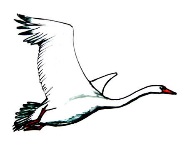 Vuonna 2016 Vanjärvi-seura ry pyrki tarkoituksensa mukaan ylläpitämään ja kehittämään Vanjärven kylän asukkaiden viihtyvyyttä, yhteistyötä, keskinäistä yhteenkuuluvuutta ja toimintaa, edistämään kyläkulttuurin kehittymistä sekä vaalimaan Vanjärven kulttuuriperintöä. Kuluneena vuotena tehtiin myös paljon tulevaisuudensuunnitelmia, ja jatkamme työtä kohti vieläkin viihtyisämpää Vanjärveä.LIITE 1 	Vanjärven seurojentalon vuokraushinnat ja -periaatteet (voimassa 31.12.2016)	LIITE 1VANJÄRVEN SEUROJENTALON VUOKRAUSVUOKRAUSPERIAATTEET-Maanantait on varattu vakiotapahtumille-Kokonaisen viikonlopun tai tiistaina-torstaina alkavan vuorokauden saa vuokrata niin kauas tulevaisuuteen kuin haluaa-Viikonloppuun (pe/la/su) sijoittuvan yhden päivän saa vuokrata vasta, kun tapahtumaan on aikaa alle 1 kuukautta-Varausmaksu on 40 % kokonaissummasta, joka on maksettava kahden viikon kuluessa varaamistapahtumasta. Varausmaksua ei palauteta tapahtuman peruuntuessa.-Emme vuokraa seurojentaloa alaikäisille emmekä nuorisoporukoille ilman riittävää määrää yli 25-vuotiaita valvojiaERIKOISHINNATILMAISET*Vanjärvi-seura ry:n sekä sen viiden voittoa tavoittelemattoman yhdistysjäsenen omat kokoukset ja palaverit, sekä edellä mainittujen yhdistysten yleiset/julkiset kyläläisille suuntaamat tapahtumat ja toiminnat*Vanjärvi-seura ry:n kanssa yhteistyössä toimivien yhteisöjen kokoontumiset, joissa käsitellään Vanjärven asioita Vanjärven edustajan/edustajien kanssa.EDELLÄ MAINITUISSA ILMAISISSA TAPAHTUMISSA JÄRJESTÄVÄ TAHO HUOLEHTII TAPAHTUMAN TIEDOTUKSESTA SEKÄ LOPPUSIIVOUKSESTA!!!ALENNETUT HINNATVANJÄRVELÄISET YHDISTYKSET JA VANJÄRVEN KYLÄN ASUKKAAT JOTKA OVAT VANJÄRVI-SEURA RY:N JÄSENIÄ, SAAVA LISTAHINNOISTA 30 % ALENNUKSEN VUOKRATESSAAN SEUROJENTALON OMAAN KÄYTTÖÖNSÄ*Tällaisessa vuokraamistapauksessa toivomme, että vuokraaja on osallistunut tai tulee osallistumaan Vanjärven seurojentalon talkoisiinEDELLÄ MAINITUISSA 30 % ALENNUKSELLA MYYDYISSÄ TAPAHTUMISSA JÄRJESTÄVÄ TAHO HUOLEHTII LOPPUSIIVOUKSESTA ITSE!!!AIKAMÄÄRITYSKOKO VIIKONLOPPU = 	perjantai klo 16.00 – sunnuntai klo 12.00(Itse siivoaville sunnuntai klo 15.00)VUOROKAUSI = 	varauspäivä klo 12.00 – seuraava päivä klo 10.00PÄIVÄ = 		varattu päivä klo 12.00 – 22.00VUOKRAHINNATKOKO TALO			400 € / koko viikonloppu(Hinta ostettaessa on 500 € :100 € hinnasta on PANTTIOSUUS, joka palautetaan, mikäli siivous on tehty ohjeistuksen mukaisesti eikä talolta ole hävinnyt tai hajonnut mitään.)JUHLASALI (sis. äänentoiston )	50 € / pv	100 € / vrk	200 € / vklKEITTIÖTILAT (sis. astioiden käytön)	40 € pv	80 € / vrk	150 € / vklYLÄKERTA			25 € pv	50 € / vrk	100 € / vklLOPPUSIIVOUSSiivouksen hinta		100 € / kertaKokous- tai vastaavan käytön jälkeen	20 € / kertaLAAJEMPI VALO- JA ÄÄNITEKNIIKKAEsim. mikrofonit ja liikkuvat värivalot	50 €PÖYTÄLIINATPöytäliinojen vuokra sovitaan tapauskohtaisesti.TELTAT TALONVUOKRAUKSEN YHTEYDESSÄiso pihateltta (tanssilavateltta)	50 € / vrk		80 € / vklpienempi pihateltta (olutteltta) 	20 € / vrk		40 € / vkl   	*Edellä mainitut kaksi telttaa vuokrattavissa kesäisin vain silloin, kun teltat ovat valmiiksi pystytettyinä Taittuva haitariteltta		40 € / vrk		70 € / vklHAITARITELTAN VUOKRAUS ULOS TALOLTATaittuva pihateltta ulosvuokraus	80 € / vrk		120 € / vklMUUNLAISISTA VUOKRAUKSISTA VOI NEUVOTELLA PAULA STEELEN KANSSA :Paulan puhelinnumero on 050 4656 749 ja sähköpostiosoite paula.steele@gmail.com